§1584.  Construction and improvement appropriations carried overAll appropriations by the Legislature for the construction of buildings, structures, highways and bridges shall constitute continuous carrying accounts for the purposes designated by the Legislature in such appropriations. The State Controller is authorized to carry forward all such appropriations to the succeeding fiscal year, provided the construction shall have been begun by the letting of a contract or contracts or by actually starting the work during the year for which the appropriations were made. Any balance remaining after the completion of the object of the appropriations shall revert to the General Fund in the State Treasury or to the fund from which it was apportioned under existing provisions of law.The State of Maine claims a copyright in its codified statutes. If you intend to republish this material, we require that you include the following disclaimer in your publication:All copyrights and other rights to statutory text are reserved by the State of Maine. The text included in this publication reflects changes made through the First Regular Session and the First Special Session of the131st Maine Legislature and is current through November 1, 2023
                    . The text is subject to change without notice. It is a version that has not been officially certified by the Secretary of State. Refer to the Maine Revised Statutes Annotated and supplements for certified text.
                The Office of the Revisor of Statutes also requests that you send us one copy of any statutory publication you may produce. Our goal is not to restrict publishing activity, but to keep track of who is publishing what, to identify any needless duplication and to preserve the State's copyright rights.PLEASE NOTE: The Revisor's Office cannot perform research for or provide legal advice or interpretation of Maine law to the public. If you need legal assistance, please contact a qualified attorney.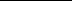 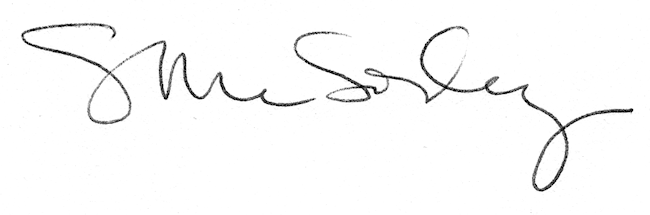 